MÓDULO DE EDUCACIÓN FÍSICAPROFESOR: Flavio Molina                                             1er trm                                                     Grado 11°Estudiante: ________________________________               Email: molina.flavio3063@gmail.comObjetivo de logro: Que los estudiantes sean capase de conocer las técnicas avanzada de parar y pasar el balón, las regla y dimensiones del cuadro de fútbol.INDICACIONES: Desarrollar en un máximo de 10 páginas.  Realizar a computadora. ILUSTRAR. Tema: Fútbol: Deporte que se practica entre dos equipos de once jugadores que tratan de introducir un balón en la portería del contrario impulsándolo con los pies, la cabeza o cualquier parte del cuerpo excepto las manos y los brazos; en cada equipo hay un portero, que puede tocar el balón con las manos, aunque solamente dentro del área; vence el equipo que logra más goles durante los 90 minutos que dura el encuentro.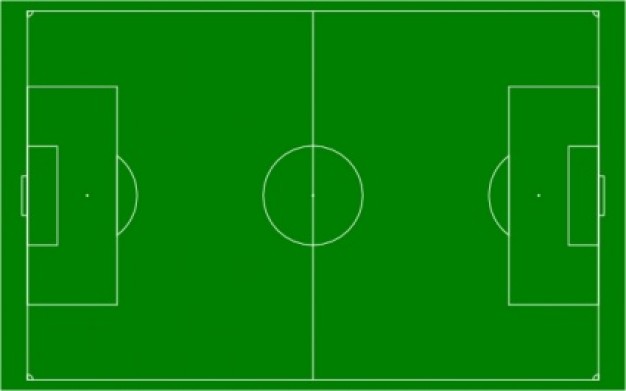 INVESTIGACIÓN:Explica el juego del bobito en el futbol.Explica cómo se realiza la trenza en futbol.Explica cómo se realiza la técnica del reloj en el fútbol.Reglas del futbol.Coloque en el cuadro, marcando los jugadores con una x, la formación defensiva,4,4,2.	LISTA DE COTEJO54321PRESENTACIÓNINTRODUCCIÓNCONTENIDOCONCLUSIÓNANEXO (Ilustración)TOTAL